TÍTULO DO ARTIGO (Negrito, ARIAL 10 PT., MAIÚSCULO, CENTRALIZADO)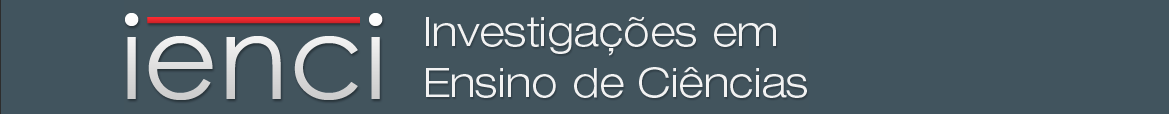 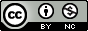 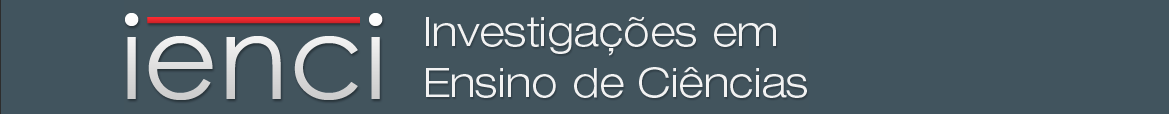 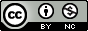 Title of the paper in English (Italic, Arial 10 pt.)Nome Completo do primeiro autor (Negrito, Arial 10 pt.) [nonono@nono.no] (Arial 10 pt.)Departamento (Itálico, Arial 10 pt.)Universidade (Itálico, Arial 10 pt.)Avenida, núm., Cidade, Estado, País (Itálico, Arial 10 pt.)Nome Completo do segundo autor (Negrito, Arial 10 pt.) [nonono@nono.no] (Arial 10 pt.)Nome Completo do terceiro autor (Negrito, Arial 10 pt.) [nonono@nono.no] (Arial 10 pt.)Filiação do segundo e terceiro autor, se for a mesma para ambos, seguindo os moldes exemplificados para o primeiro (Itálico, Arial 10 pt.)Resumo (Negrito, Arial 10 pt.)Texto do resumo em parágrafo único e sem recuo em relação à margem esquerda. Texto do resumo em parágrafo único e sem recuo em relação à margem esquerda. Texto do resumo em parágrafo único e sem recuo em relação à margem esquerda. Texto do resumo em parágrafo único e sem recuo em relação à margem esquerda. Texto do resumo em parágrafo único e sem recuo em relação à margem esquerda. Texto do resumo em parágrafo único e sem recuo em relação à margem esquerda. Texto do resumo em parágrafo único e sem recuo em relação à margem esquerda. Texto do resumo em parágrafo único e sem recuo em relação à margem esquerda. Texto do resumo em parágrafo único e sem recuo em relação à margem esquerda. Texto do resumo em parágrafo único e sem recuo em relação à margem esquerda. Texto do resumo em parágrafo único e sem recuo em relação à margem esquerda. Texto do resumo em parágrafo único e sem recuo em relação à margem esquerda. Texto do resumo em parágrafo único e sem recuo em relação à margem esquerda. Texto do resumo em parágrafo único e sem recuo em relação à margem esquerda. Texto do resumo em parágrafo único e sem recuo em relação à margem esquerda.Palavras-Chave: Palavra-chave 1; Palavra-chave 2; ... (Arial 10 pt., máximo de cinco palavras-chave separadas por ponto e vírgula).Abstract (Bold, Arial 10 pt.)English translation of the Portuguese/Spanish abstract.  English translation of the Portuguese/Spanish abstract. English translation of the Portuguese/Spanish abstract. English translation of the Portuguese/Spanish abstract. English translation of the Portuguese/Spanish abstract. English translation of the Portuguese/Spanish abstract. English translation of the Portuguese/Spanish abstract. English translation of the Portuguese/Spanish abstract. English translation of the Portuguese/Spanish abstract. English translation of the Portuguese/Spanish abstract. English translation of the Portuguese/Spanish abstract. English translation of the Portuguese/Spanish abstract. English translation of the Portuguese/Spanish abstract. English translation of the Portuguese/Spanish abstract. English translation of the Portuguese/Spanish abstract. English translation of the Portuguese/Spanish abstract. English translation of the Portuguese/Spanish abstract. English translation of the Portuguese/Spanish abstract. English translation of the Portuguese/Spanish abstract. English translation of the Portuguese/Spanish abstract. English translation of the Portuguese/Spanish abstract.Keywords: Keyword 1; Keyword 2; ... (Arial 10 pt., a maximum of five keywords, separated by semicolon).INTRODUÇÃO e os títulos das principais seções do trabalho (NEGRITO, ARIAL 10 PT., maiúsculo)O corpo do texto deve ser redigido em fonte Arial 10 pt. Nota de rodapé. As páginas devem ser numeradas no rodapé da página, centralizado. A primeira página não deve ser numerada, apesar de ser contabilizada na numeração total das páginas do artigo.As referências que permitam identificar os autores do trabalho devem ser omitidas e utilizados marcadores (i.e. Autor 1, Autor 2, Autores 1 e 2...) para indicar o local onde apareceriam. Exemplo: “Em trabalho anterior (Araujo & Veit, 2012)...” ficaria “Em trabalho anterior (Autores 1 e 2)...”. Os marcadores também devem ser usados no lugar da referência completa no final do artigo (ver exemplo na última seção deste modelo).Subtítulo 2 (Negrito, Arial 10 pt.)Conforme aparece nas normas da revista “citações curtas no corpo do texto devem ser colocadas entre aspas e em itálico”. Se as citações forem longas:“As citações diretas com mais três linhas deverão ser recuadas em 4 cm em relação à margem esquerda, serem escritas em itálico, fonte Arial 10 pt e o parágrafo deve ser justificado. A citação deve também ficar entre aspas”. Cabe observar também que não há recuo na primeira linha em relação ao restante do parágrafo da citação (marca de tabulação)”.Subtítulo 3 (Itálico, Arial 10 pt.)Elementos não textuais (tabelas, quadros, gráficos, figuras, mapas e imagens) devem ser inseridos no lugar apropriado do texto, não sendo necessário enviá-los em separado. Eles devem ser colocados após sua citação no texto, tão próximo quanto possível, mas de forma que o elemento gráfico e sua legenda fiquem na mesma página. Veja o exemplo do Quadro1.Quadro 1 – no caso de quadros e tabelas, a legenda deve vir acima deles. A fonte também é Arial 10 pt. e o texto deve ser justificado, com o recuo da tabulação (1,25 cm).Gráficos, figuras, mapas e imagens devem ter a legenda colocada abaixo deles e na mesma página. A Figura 1, mostra um exemplo.Figura 1 – Diferentemente das tabelas e quadros, a legenda vem após as figuras (mapas, imagens, fotos....).Observação importante: todos os elementos gráficos que não forem do próprio autor, sejam adaptações ou extrações de alguma obra, precisam ter a autoria referenciada na respectiva legenda. Exemplo: Figura 3 – Legenda descritiva (adaptado/extraído de Araujo & Veit, 2010, p.2). A referência completa deve ser listada na seção “Referências” do artigo.AgradecimentosAgradecimentos a pessoas e agências de fomento, podem ser feitas aqui.ReferênciasCampbell, D. T., & Stanley, J. C. (1963). Experimental and quasi-experimental designs for research on teaching. In Gage, N. L. (Ed.), Handbook of research on teaching (171-246). Chicago: Rand McNally.Costa, S. S. C., & Moreira, M. A. (2006). Atualização da pesquisa em resolução de problemas: informações relevantes para o ensino de Física. In  Atas do I Encontro Estadual de Ensino de Física – RS (p.153. Porto Alegre, RS, Brasil.Feynman, R. (1967). The character of physical law. Cambridge: MIT Press.Greca, I. M., & Moreira, M. A. (2002). Mental, physical, and mathematical models in the teaching and learning of physics. Science Education, 86(1), 106-121.Mcdermott, L. C. (2000). Bridging the gap between teaching and learning: the role of physics education research in the preparation of teachers and majors. Investigações em Ensino de Ciências, 5(3), 157-170. Recuperado de http://www.if.ufrgs.br/ienci/artigos/Artigo_ID62/v5_n3_a2000.pdfColuna 1Coluna 2Coluna 3Linha 1Exemplo 1.1Exemplo 2.1Exemplo 3.1Linha 2Exemplo 1.2Exemplo 2.2Exemplo 3.2